Company Profile1. ARE YOU INTERESTED IN:   EXPORTING     IMPORTING    BOTH        2. descriBE the activity/PRODUCTS/SERVICES YOU SEEK TO PROMOTEEnd consumer of your products:Main applications of the product: 3. COMMERCIAL PROFILEMain factor of competitiveness of your company: Design	 Price / quality Quality	 Brand name / Presentation Technology	 Range of product Other (specify):4. MARKET INFORMATION What type of business contacts you are seeking: Importer/Distributor/Wholesaler	  Agent/Sales Representative	  Franchising Joint Venture Partner  License	  Other (specify):                                                                                                      Is your company in contact with local companies?		         Yes	     NoDo you want to contact some specific companies?		         Yes	    NoIf yes, specify the name and the address of the companies:5. ADDITIONAL COMMENTS/INFORMATION ABOUT YOUR BUSINESS:COMPANY NAME:     Olcum Orman Urunleri Nak. İns. Mlz. Iletisim, Hiz.OtoYedek                               Parça San.ve Tic.Ltd.Şti.  COMPANY NAME:     Olcum Orman Urunleri Nak. İns. Mlz. Iletisim, Hiz.OtoYedek                               Parça San.ve Tic.Ltd.Şti.  YEAR OF ESTABLISHMENT:     2003wooden pallet, wooden chest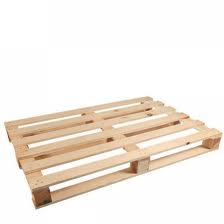 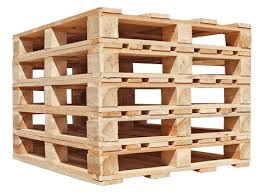 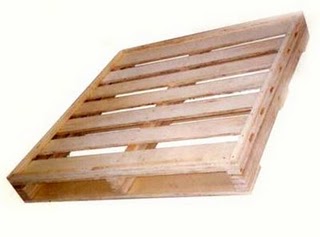 Pallet importers, Large Scaled Manufacturers/Exporters (Especially food industry)Freight companiesPalette for transportation companiesWooden chest for food sector to carry fruits and vegetables